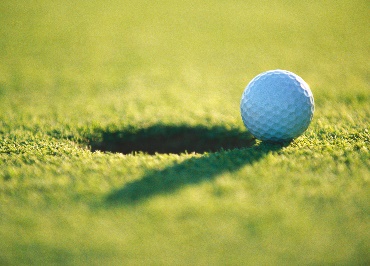 Class AAAA Lower Girls GolfOctober 18, 2021Country Club of South Carolina3525 McDonald Blvd, Florence, SC, 29506(843) 669-1838West Florence High SchoolChris WegmannChristopher.wegmann@fsd1.org       Format/Tee Times:Double Tee – 9:00 amTeam Entry Fee:$175Individual Entry Fee:$35Entry fee includes:Lunch, Coaches Cart, Range Balls, Water on CourseWest Florence High School221 N. Beltline DriveFlorence, SC 29501Make Check Payable to: West Florence High SchoolPractice Round:Practice rounds can be scheduled by calling the pro shop at CCSC. Walking is free for players and players can ride and play for cart fee of $20. Teams must call and schedule a tee time.Coaches Meeting:8:30AM at the Putting Green Spectator Golf Cart cost:$20 per cart for spectator  Homewood Suites by Hilton $109/night-843-407-1600TRU by Hilton $89/night-843-629-7050Country Inn & Suites $99/night-843-317-6616When you call to book, mention it is for "Lower State Championship Golf Tournament"Email christopher.wegmann@fsd1.org with any questions.